KUD „Kupina“ iz Kupine 24. kolovoza 2019. godine organizira 21. smotru „Kolo na Bartolovo“Smotra će se održati na ledini pokraj Crkve svetog Bartola s početkom u 18,00 sati.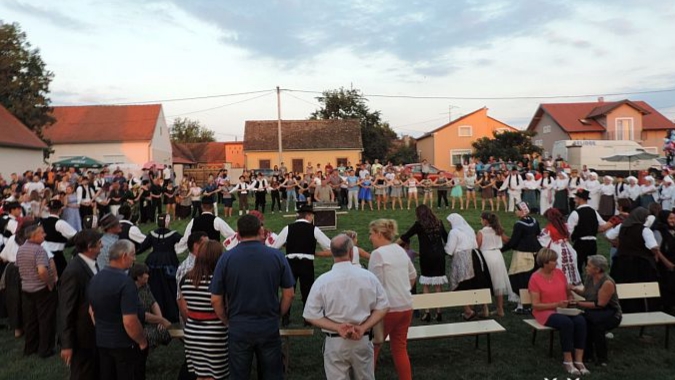 Na smotri nastupaju:KUD „Ivan Filipović" - Velika KopanicaKUD „Sloga" - Satnica ĐakovačkaMVS „Bećarine" - ĐakovoKUD „Josip Šošić“ - TenjaKUD „Seljačka Sloga" - GradišteKUD „Tamburica" - Slavonski ŠamacNakon nastupa KUD-ova veliko KOLO NA BARTOLOVO i ovim putem Vas sve pozivamo da se pridružite i uveličate ovaj događaj.
Vidimo se!